Orientaciones para trabajo semanal                         a distancia  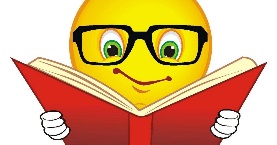 Profesor/ a:  Jessica Troncoso Díaz                                                                               Teléfono:986672289              Correo: jtroncoso@mlbombal.cl                                        Educadora Pie: Claudia CarrascoTeléfono:977581017              Correo: ccarrasco@mlbombal.clCurso:      NT1                         Semana:11Unidad: los númerosObjetivo de la Clase: reconocer y representar números y cantidades hasta el 10 Indicaciones para el trabajo del estudiante:1.-  Antes de realizar las actividades , ver los siguientes Vídeos del número 4https://www.youtube.com/www?v=aNnAQ7DvgdYhttps://www.youtube.com/www?v=uNcgktzrY1&t=49s 2.- Ahora vamos a trabajar con la página   59    de nuestro libro,  ¿Qué ves en la imagen?¿Qué crees que estarán haciendo? Explicar que se está realizando una VENDIMIA, que es cuando se cosechan las uvas cuando están listas y maduras y vamos a ayudar a los niños en su tarea y debemos poner en la canasta la cantidad de racimos según el número indicado y que para ello debemos buscar en la página 106 los racimos de uvas y pegarlos en la canasta contándolos. Luego invítelos a trazar el número 4 con un lápiz siguiendo la línea segmentada. 3.-Ahora en el cuaderno dividir la página en 2 en la parte de arriba dibujar un conjunto     (deberá dibujar 4 elementos) y en la parte de abajo representar gráficamente el número 4  (se enviará modelo)4.-  Ahora debemos ver los siguientes videos del número 5.https://www.youtube.com/www?v=TpVP5wpuUswhttps://www.youtube.com/www?v=AYcl9S4as-U5.-.Vamos a imaginar que realizaremos un viaje, vamos a ir a conocer animales, cada uno debe decir que animal le gustaría conocer y tú vas a investigar donde vive (hábitat) que es lo que come (alimentación) .Dibuja en el cuaderno, debes enviarme una foto o video explicándome que animal elegiste. Luego debemos explicar que los animales viven en diferentes partes del mundo,  y su alimentación es variada, A continuación debemos ir a nuestro libro abrir en la página 69  ¿Qué es lo que ves? ¿Qué número es ? explicarles que es una maleta de viaje por América para conocer otros animales, buscar en la página 107 y recortar y pegar los animales en los espacios de la maleta y  trazar el número 5 con lápiz siguiendo la línea segmentada.6.- Ahora en el cuaderno dividir la página en 2 en la parte de arriba dibujar un conjunto     (deberá dibujar 5 elementos) y en la parte de abajo representar gráficamente el número 5  (se enviará modelo)7.- Buscar en revistas y calendarios recortando y pegando en su cuaderno, pueden dividirlo en dos,  el número 4 en una mitad y en la otra el número 5.